от 28 января 2021 года									           № 105О проведении открытых конкурсов по отбору управляющих 
организаций для управления многоквартирными домамиВ соответствии со статьями 161 и 163 Жилищного кодекса Российской Федерации, постановлением Правительства Российской Федерации от 06.02.2006 № 75 «О порядке проведения органом местного самоуправления открытого конкурса по отбору управляющей организации для управления многоквартирным домом», Уставом городского округа город Шахунья Нижегородской области, администрация городского округа город Шахунья Нижегородской области  п о с т а н о в л я е т:1. Управлению экономики, прогнозирования, инвестиционной политики и муниципального имущества городского округа город Шахунья Нижегородской области:1.1. Выступать организатором открытых конкурсов по отбору управляющей организации для управления многоквартирными домами на территории городского округа город Шахунья Нижегородской области, если:- доля муниципального образования городской округ город Шахунья Нижегородской области в праве общей собственности на общее имущество в этих домах составляет более, чем пятьдесят процентов или все помещения в которых находятся в собственности муниципального образования городской округ город Шахунья Нижегородской области;- собственниками помещений в многоквартирном доме не выбран способ управления этим домом, в том числе в следующих случаях:- собственниками помещений в многоквартирном доме общее собрание по вопросу выбора способа управления многоквартирным домом не проводилось или решение о выборе способа управления многоквартирным домом не было принято;- по истечении 2 месяцев после вступления в законную силу решения суда о признании несостоявшимся общего собрания собственников помещений в многоквартирном доме по вопросу выбора способа управления многоквартирным домом повторное общее собрание не проводилось или решение о выборе способа управления многоквартирным домом не было принято;- принятое собственниками помещений в многоквартирном доме решение о выборе способа управления домом не реализовано, в том числе в следующих случаях:- большинство собственников помещений в многоквартирном доме не заключили договоры, предусмотренные статьей 164 Жилищного кодекса Российской Федерации;- собственники помещений в многоквартирном доме не направили в уполномоченный федеральный орган исполнительной власти документы, необходимые для государственной регистрации товарищества собственников жилья либо жилищного кооператива или иного специализированного потребительского кооператива;- не заключены договоры управления многоквартирным домом, предусмотренные статьей 162 Жилищного кодекса Российской Федерации;- до окончания срока действия договора управления многоквартирным домом, заключенного по результатам конкурса, не выбран способ управления этим домом или если принятое решение о выборе способа управления этим домом не было реализовано;- в установленном законодательством Российской Федерации о градостроительной деятельности порядке выдано разрешение на ввод в эксплуатацию многоквартирного дома.1.2. Разрабатывать и утверждать конкурсную документацию.1.3. Размещать извещение о проведении открытого конкурса по отбору управляющей организации, конкурсную документацию, информацию о результатах открытого конкурса на официальном сайте Российской Федерации в информационно-телекоммуникационной сети "Интернет" в целях информирования о проведении торгов на сайте www.torgi.gov.ru.1.4. Не позднее чем за 25 дней до даты начала процедуры вскрытия конвертов с заявками на участие в конкурсе организатор конкурса обязан уведомить о дате проведения конкурса:- всех собственников помещений в многоквартирном доме (многоквартирных домах) путем размещения сообщения в местах, удобных для ознакомления собственниками помещений в многоквартирном доме, - на досках объявлений, размещенных во всех подъездах многоквартирного дома или в пределах земельного участка, на котором расположен многоквартирный дом, а также путем размещения сообщения о проведении конкурса на официальном сайте;- всех лиц, принявших от застройщика (лица, обеспечивающего строительство многоквартирного дома) после выдачи ему разрешения на ввод многоквартирного дома в эксплуатацию помещения в этом доме по передаточному акту или иному документу о передаче (далее - лица, принявшие помещения), в случае, указанном в части 13 статьи 161 Жилищного кодекса Российской Федерации, путем размещения сообщения в местах, удобных для ознакомления лицами, принявшими помещения, - на досках объявлений, размещенных во всех подъездах многоквартирного дома или в пределах земельного участка, на котором расположен многоквартирный дом, а также путем размещения сообщения о проведении конкурса на официальном сайте.1.5. В течение 10 рабочих дней с даты утверждения протокола конкурса уведомлять всех собственников помещений в многоквартирном доме о результатах открытого конкурса и об условиях договора управления этим домом путем размещения проекта договора в местах, удобных для ознакомления собственниками помещений в многоквартирном доме, - на досках объявлений, размещенных в каждом подъезде многоквартирного дома или в границах земельного участка, на котором расположен многоквартирный дом, а также путем размещения в информационно-телекоммуникационной сети «Интернет» на сайте www.torgi.gov.ru.2. Управлению промышленности, транспорта, связи, жилищно-коммунального хозяйства, энергетики и архитектурной деятельности  администрации городского округа город Шахунья Нижегородской области составлять и подписывать акты о состоянии общего имущества собственников помещений в многоквартирном доме, являющемся объектом открытого конкурса, по форме, утверждённой постановлением Правительства Российской Федерации от 06.02.2006 № 75 «О порядке проведения органами местного самоуправления открытого конкурса по отбору управляющей организации для управления многоквартирным домом».3. Утвердить прилагаемый состав конкурсной комиссии по проведению открытых конкурсов по отбору управляющих организаций для управления многоквартирными домами сроком на два года.4. Утвердить прилагаемое положение о конкурсной комиссии.5. Общему отделу администрации городского округа город Шахунья Нижегородской области обеспечить размещение настоящего постановления на официальном сайте администрации городского округа город Шахунья Нижегородской области.6. Настоящее постановление вступает в силу со дня подписания и распространяет своё действие на правоотношения, возникшие с 15 декабря 2020 года.7. Со дня вступления в силу настоящего постановления считать утратившим силу: - постановление администрации городского округа город Шахунья Нижегородской области от 18.06.2015 № 722 «О проведении открытых конкурсов по отбору управляющих организаций для управления многоквартирными домами»;- постановление администрации городского округа город Шахунья Нижегородской области от 20.04.2016 № 462 «О внесении изменений в постановление администрации городского округа город Шахунья Нижегородской области от 18.06.2015 № 722 «О проведении открытых конкурсов по отбору управляющих организаций для управления многоквартирными домами»;- постановление администрации городского округа город Шахунья Нижегородской области от 06.05.2019 № 489 «О внесении изменений в постановление администрации городского округа город Шахунья Нижегородской области от 18.06.2015 № 722 «О проведении открытых конкурсов по отбору управляющих организаций для управления многоквартирными домами».8. Контроль за исполнением настоящего постановления возложить на заместителя главы администрации городского округа город Шахунья Нижегородской области Кузнецова С.А.Глава местного самоуправлениягородского округа город Шахунья						          Р.В.КошелевУтвержден постановлением администрациигородского округа город Шахунья Нижегородской областиот 28.01.2021 г. № 105Состав конкурсной комиссии по проведению открытых конкурсов по отбору управляющих организаций для управления многоквартирными домамиКузнецов С.А. – заместитель главы администрации городского округа город Шахунья Нижегородской области, председатель комиссии.Козлова Е.Л. – начальник Управления экономики, прогнозирования, инвестиционной политики и муниципального имущества городского округа город Шахунья Нижегородской области, заместитель председателя комиссии.Смирнова Л.Н. – главный специалист Управления экономики, прогнозирования, инвестиционной политики и муниципального имущества городского округа город Шахунья Нижегородской области, секретарь комиссии (по согласованию).Члены комиссии:Зубарева М.Е. – начальник финансового управления администрации городского округа город Шахунья Нижегородской области.Горева Н.А. – и.о. начальника Управления промышленности, транспорта, связи, жилищно-коммунального хозяйства, энергетики и архитектурной деятельности администрации городского округа город Шахунья Нижегородской области.Елькин О.А. – начальник отдела Управления экономики, прогнозирования, инвестиционной политики и муниципального имущества городского округа город Шахунья Нижегородской области (по согласованию).Горбунова М.Е. – юрисконсульт Управления экономики, прогнозирования, инвестиционной политики и муниципального имущества городского округа город Шахунья Нижегородской области – аукционист (по согласованию).____________Утверждено постановлением администрациигородского округа город Шахунья Нижегородской областиот 28.01.2021 г. № 105ПОЛОЖЕНИЕО КОНКУРСНОЙ КОМИССИИ ПО ПРОВЕДЕНИЮ ОТКРЫТЫХ КОНКУРСОВПО ОТБОРУ УПРАВЛЯЮЩИХ ОРГАНИЗАЦИЙ ДЛЯ УПРАВЛЕНИЯМНОГОКВАРТИРНЫМИ ДОМАМИ1. Конкурсная комиссия по проведению открытых конкурсов по отбору управляющих организаций для управления многоквартирными домами создаётся на срок, не превышающий 2 года. 2. Конкурсная комиссия рассматривает заявки на участие в конкурсе по управлению многоквартирными домами и проводит конкурс по отбору управляющих организаций на управление многоквартирными домами.3. Руководство работой конкурсной комиссии осуществляет председатель конкурсной комиссии, а в его отсутствие - заместитель, назначаемый председателем конкурсной комиссии.4. Конкурсная комиссия правомочна, если на заседании присутствуют более 50 % (процентов) общего числа ее членов. Каждый член конкурсной комиссии имеет 1 голос.5. Решения конкурсной комиссии принимаются простым большинством голосов членов конкурсной комиссии, принявших участие в ее заседании. При равенстве голосов решение принимается председателем конкурсной комиссии.6. Решения конкурсной комиссии в день их принятия оформляются протоколами, которые подписывают члены конкурсной комиссии, принявшие участие в заседании. Не допускаются заполнение протоколов карандашом и внесение в них исправлений.7. На заседаниях конкурсной комиссии могут присутствовать представители ассоциаций (союзов) товариществ собственников жилья, жилищных, жилищно-строительных кооперативов или иных специализированных потребительских кооперативов, ассоциаций собственников помещений в многоквартирных домах, действующих на территории субъекта Российской Федерации, а также представители общественных объединений потребителей (их ассоциаций, союзов), действующих на территории субъекта Российской Федерации. Полномочия указанных представителей подтверждаются документально.8. На заседаниях конкурсной комиссии могут присутствовать претенденты, участники конкурса или их представители, а также представители средств массовой информации.9. Конкурсная комиссия обязана:9.1. Непосредственно перед вскрытием конвертов с заявками на участие в конкурсе, но не раньше времени, указанного в извещении о проведении конкурса и в конкурсной документации, объявить лицам, присутствующим при вскрытии таких конвертов, о возможности подать заявку на участие в конкурсе, изменить или отозвать поданные заявки до начала процедуры вскрытия конвертов.9.2. Вскрывать все конверты с заявками на участие в конкурсе, которые поступили организатору конкурса до начала процедуры вскрытия конвертов.9.3. Объявлять при вскрытии конвертов и заносить в протокол вскрытия конвертов с заявками на участие в конкурсе наименование (для юридического лица), фамилия, имя, отчество (для индивидуального предпринимателя) каждого претендента, конверт с заявкой на участие в конкурсе которого вскрывается, сведения и информация о наличии документов, предусмотренных конкурсной документацией.9.4.  При вскрытии конвертов с заявками на участие в конкурсе конкурсная комиссия вправе потребовать от претендента, присутствующего на ее заседании, разъяснений сведений, содержащихся в представленных им документах и в заявке на участие в конкурсе. При этом не допускается изменение заявки на участие в конкурсе. 9.5. Конкурсная комиссия не вправе предъявлять дополнительные требования к претендентам. Не допускается изменять предусмотренные конкурсной документацией требования к претендентам. Указанные разъяснения вносятся в протокол вскрытия конвертов с заявками на участие в конкурсе, составленный по форме согласно приложению 2 к настоящему положению (далее - протокол вскрытия конвертов).9.6. Вести протокол вскрытия конвертов и подписывать всеми присутствующими членами конкурсной комиссии непосредственно после вскрытия всех конвертов. 9.7. Оформлять протокол рассмотрения заявок на участие в конкурсе по форме согласно приложению 3 к настоящему положению, который подписывается присутствующими на заседании членами конкурсной комиссии в день окончания рассмотрения заявок на участие в конкурсе.9.7. Оценивать заявки на участие в конкурсе на соответствие требованиям, установленным конкурсной документацией, а также на соответствие претендентов следующим требованиям:- соответствие претендентов установленным федеральными законами требованиям к лицам, осуществляющим выполнение работ, оказание услуг, предусмотренных договором управления многоквартирным домом;- в отношении претендента не проводится процедура банкротства либо в отношении претендента - юридического лица не проводится процедура ликвидации;- деятельность претендента не приостановлена в порядке, предусмотренном Кодексом Российской Федерации об административных правонарушениях;- отсутствие у претендента задолженности по налогам, сборам и иным обязательным платежам в бюджеты любого уровня или государственные внебюджетные фонды за последний завершенный отчетный период в размере свыше 25 процентов балансовой стоимости активов претендента по данным бухгалтерской отчетности за последний завершенный отчетный период. Претендент считается соответствующим установленному требованию, если он обжаловал наличие указанной задолженности в соответствии с законодательством Российской Федерации и решение по такой жалобе не вступило в силу;- отсутствие у претендента кредиторской задолженности за последний завершенный отчетный период в размере свыше 70 процентов балансовой стоимости активов претендента по данным бухгалтерской отчетности за последний завершенный отчетный период;- внесение претендентом на счет, указанный в конкурсной документации, средств в качестве обеспечения заявки на участие в конкурсе. При этом претендент считается соответствующим данному требованию, если непосредственно перед началом процедуры вскрытия конвертов с заявками на участие в конкурсе средства поступили на счет, указанный в конкурсной документации.9.8. Принимать решения о признании претендента участником конкурса или об отказе в допуске претендента к участию в конкурсе в случаях непредставления следующих документов (либо наличие в таких документах недостоверных сведений):9.8.1. Документов о претенденте с указанием наименования, организационно-правовой формы, место нахождения, почтовый адрес - для юридического лица, фамилии, имени, отчества, данные документа, удостоверяющего личность, место жительства - для индивидуального предпринимателя;- номера телефона;- выписки из Единого государственного реестра юридических лиц - для юридического лица;- выписки из Единого государственного реестра индивидуальных предпринимателей - для индивидуального предпринимателя;- документа, подтверждающий полномочия лица на осуществление действий от имени юридического лица или индивидуального предпринимателя, подавшего заявку на участие в конкурсе;- реквизитов банковского счета для возврата средств, внесенных в качестве обеспечения заявки на участие в конкурсе;- документов, подтверждающих соответствие претендента установленным требованиям для участия в конкурсе, или заверенные в установленном порядке копии таких документов:- документов, подтверждающих внесение средств в качестве обеспечения заявки на участие в конкурсе;- копии документов, подтверждающих соответствие претендента(ов) установленным федеральными законами требованиям к лицам, осуществляющим выполнение работ, оказание услуг, предусмотренных договором управления многоквартирным домом, если федеральными законами установлены требования к лицам, осуществляющим выполнение работ, оказание услуг, предусмотренных договором управления многоквартирным домом;- копии утвержденного бухгалтерского баланса за последний отчетный период;- реквизитов банковского счета для внесения собственниками помещений в многоквартирном доме, лицами, принявшими помещения, и нанимателями жилых помещений по договору социального найма и договору найма жилых помещений государственного или муниципального жилищного фонда платы за содержание и ремонт жилого помещения и платы за коммунальные услуги;9.8.2. Несоответствие претендента требованиям, установленным подпунктом 9.7. настоящего положения;9.8.3. Несоответствие заявки на участие в конкурсе требованиям, установленным приложением 1 к настоящему положению и подпунктом 9.8.1. настоящего положения.9.9. Объявлять наименования участника конкурса, заявка на участие в конкурсе которого поступила к организатору конкурса первой, и размера платы за содержание и ремонт жилого помещения.9.10. Объявлять наименование участника конкурса, который сделал предложение по наибольшей стоимости дополнительных работ и услуг.9.11. Вести протокол конкурса по форме согласно приложению 4 к настоящему положению, который подписывается в день проведения конкурса. Указанный протокол составляется в 3 экземплярах, 2 экземпляра передаются организатору конкурса.___________Приложение 1к положению о конкурсной комиссии 
по проведению открытых конкурсов
 по отбору управляющих организацийдля управления многоквартирными домамиЗаявление об участии в конкурсе по отбору управляющей организации для управления многоквартирным домом_________________________________________________________________,(организационно-правовая форма, наименование/фирменноенаименование организации или ф.и.о. физического лица,данные документа, удостоверяющего личность)_________________________________________________________________,(место нахождения, почтовый адрес организацииили место жительства индивидуального предпринимателя)__________________________________________________________________                         (номер телефона)заявляет    об    участии    в   конкурсе по отбору управляющей организации для управления многоквартирным домом (многоквартирными домами), расположенным(и) по адресу: _________________________________________________________________.                  (адрес многоквартирного дома)Средства, внесенные в качестве обеспечения заявки на участие в конкурсе, просим возвратить на счет: __________________________________________________________                                         (реквизиты банковского счета)                 2. Предложения претендента по условиям договора                     управления многоквартирным домом_______________________________________________________________ (описание предлагаемого претендентом в качестве условия договора управления __________________________________________________________________ многоквартирным домом способа внесения__________________________________________________________________собственниками помещений в многоквартирном доме и нанимателямижилых помещений по договору социального найма и договорунайма жилых помещений государственного или муниципальногожилищного фонда платы за содержание и ремонтжилого помещения и коммунальные услуги)Внесение собственниками помещений в многоквартирном доме и нанимателями жилых помещений по договору социального найма и договору найма жилых помещений государственного или муниципального жилищного фонда платы за содержание и ремонт жилого помещения и платы за коммунальные услуги предлагаю осуществлять на счет:  __________________________________________________________________            (реквизиты банковского счета претендента)К заявке прилагаются следующие документы:1) выписка из Единого государственного реестра юридических лиц(для юридического лица), выписка из Единого государственногореестра   индивидуальных   предпринимателей (для индивидуальногопредпринимателя):__________________________________________________________________     (наименование и реквизиты документов, количество листов)_________________________________________________________________;2)  документ, подтверждающий полномочия лица на осуществлениедействий   от   имени   юридического   лица   или индивидуальногопредпринимателя, подавших заявку на участие в конкурсе:__________________________________________________________________     (наименование и реквизиты документов, количество листов)_________________________________________________________________;3)  документы, подтверждающие внесение денежных средств вкачестве обеспечения заявки на участие в конкурсе:__________________________________________________________________     (наименование и реквизиты документов, количество листов)_________________________________________________________________;4)  копии документов, подтверждающих соответствие претендентатребованию, установленному   подпунктом   2.2.1 раздела 2 конкурснойдокументации, в случае если Федеральным законом установлены требования к лицам, осуществляющим   выполнение   работ, оказание   услуг, предусмотренных договором управления многоквартирным домом:__________________________________________________________________ (наименование и реквизиты документов, количество листов)_________________________________________________________________;5) утвержденный бухгалтерский баланс за последний год:__________________________________________________________________(наименование и реквизиты документов, количество листов)__________________________________________________________________ (должность, ф.и.о. руководителя организации или ф.и.о. индивидуального предпринимателя)________________  ____________________________________       (подпись)                                                               (ф.и.о.)"__" _____________ 20__ г.____________ Приложение 2к положению о конкурсной комиссии 
по проведению открытых конкурсов
 по отбору управляющих организацийдля управления многоквартирными домамиПРОТОКОЛвскрытия конвертов с заявками на участие в конкурсепо отбору управляющей организации для управлениямногоквартирным(и) домом (домами)Мы, члены конкурсной комиссии по проведению открытого конкурса по отбору управляющей организации для управления многоквартирным домом (домами), расположенным(и)по адресу:_____________________________________________________________________________________________________________________________________________________________________________________________________________________________________________________________________________председатель комиссии: ________________________________________________                                                                                                         (ф.и.о.)члены комиссии: ______________________________________________________                              ______________________________________________________                              ______________________________________________________В присутствии претендентов: _________________________________________________________________________________________________________________________________________________________________________________________(наименование организаций, должность, ф.и.о. их представителей или ф.и.о. индивидуальных предпринимателей)составили настоящий протокол о том, что на момент вскрытия конвертов с заявками на участие в конкурсе поступили следующие заявки:            1.____________________________________________________________            2.____________________________________________________________            3.____________________________________________________________(наименование претендентов, количество страниц в заявке)Разъяснение сведений, содержащихся в документах, представленных претендентами: ____________________________________________________________________________________________________________________________________Настоящий протокол составлен в двух экземплярах на _______ листахПредседатель комиссии _______________________________________(ф.и.о. подпись)Члены комиссии: ___________________________________________________                               ___________________________________________________«_____» ____________20___г.   М.П.Приложение 3к положению о конкурсной комиссии 
по проведению открытых конкурсов
 по отбору управляющих организацийдля управления многоквартирными домами                             ПРОТОКОЛрассмотрения заявок на участие в конкурсе по отборууправляющей организации для управлениямногоквартирным(и) домом (домами)Мы, члены конкурсной комиссии по проведению открытого конкурса по отбору управляющей организации для управления многоквартирным(и) домом (домами), расположенным по адресу:______________________________________________________________________________________________________________________________________________________________________________________________________председатель комиссии: _______________________________________________(ф.и.о.)Члены комиссии: _______________________________________________________                               ________________________________________________________                               ________________________________________________________                               ________________________________________________________(ф.и.о. членов комиссии)В присутствии претендентов:______________________________________________________________________________________________________________________________________________________________________________________________________(наименование организаций, должность, ф.и.о. их представителей или ф.и.о. индивидуальных предпринимателей)составили	настоящий	протокол о	том, что	в соответствии с протоколом вскрытия конвертов с заявками на участие в конкурсе поступили заявки на участие в конкурсе от следующих организаций и индивидуальных предпринимателей:              1. ________________________________________________________              2. ________________________________________________________              3. ________________________________________________________(наименование претендентов, количество страниц в заявке)На основании решения конкурсной комиссии признаны участникамиконкурса следующие претенденты:1._____________________________________________________________2. _____________________________________________________________(наименование организаций или ф.и.о. индивидуальных предпринимателей, обоснование принятого решения)На основании решения конкурсной комиссии не допущены к участиюв конкурсе следующие претенденты:    1. ____________________________________________________________              (наименование организаций или ф.и.о. индивидуального предпринимателя)в связи с __________________________________________________________(причина отказа)   2. _____________________________________________________________(наименование организаций или ф.и.о. индивидуального предпринимателя)в связи с_________________________________________________________        (причина отказа)Настоящий протокол составлен в двух экземплярах на ______ листахПредседатель комиссии:______________________________________              (ф.и.о. подпись)Члены комиссии:__________________________________________________                           ___________________________________________________( ф.и.о. подписи)    «_____» _______________________20__г. М.П.Приложение 4к положению о конкурсной комиссии 
по проведению открытых конкурсов
 по отбору управляющих организацийдля управления многоквартирными домами                                         «Утверждаю»______________________________________                                                                                                                                 (должность, Ф.И.О. руководителя) "___" __________ 20__ годПРОТОКОЛ №___конкурса по отбору управляющей организациидля управления многоквартирным домом1. Место проведения конкурса _____________________________________2. Дата проведения конкурса ______________________________________3. Время проведения конкурса _____________________________________4. Адрес многоквартирного дома (многоквартирных домов) ____________________________________________________________________________5. Члены конкурсной комиссии:______________________________     ________________________________                       (ф.и.о)                                                                        (ф.и.о)______________________________     ______________________________________________________________     ______________________________________________________________     ________________________________6. Лица, признанные участниками конкурса:1. ______________________________________________________________2. ______________________________________________________________3. ______________________________________________________________   (наименование организаций или ф.и.о. индивидуальных предпринимателей)7. Участники конкурса, присутствовавшие при проведении конкурса: 1.______________________________________________________________ 2. _____________________________________________________________ 3. ______________________________________________________________(наименования организаций или ф.и.о: индивидуальных предпринимателей)8. Размер платы за содержание и ремонт жилого помещения вмногоквартирном доме: ____________________________________________________________________________________________________ рублей   (цифрами и прописью)9. Победителем конкурса признан участник конкурса__________________________________________________________________ _________________________________________________________________________________________________________________________________(наименование организации или ф.и.о. индивидуального предпринимателя)10. Последнее предложение наибольшей стоимости дополнительных работ и услуг, сделанное участником конкурса, указанное в пункте 9 настоящего протокола: ___________________________________________________________________________________   рублей,(цифрами и прописью)11. Перечень дополнительных работ и услуг, победителем конкурса:________________________________________________________________________________________________________________________________12. Участником конкурса, сделавшим предыдущее предложение услуг, наибольшей стоимости дополнительных работ и услуг, признан участник конкурса ________________________________________________________________ (наименование организации или ф.и.о. индивидуального предпринимателя)13. Предыдущее предложение наибольшей стоимости дополнительных работ и услуг, сделанное участником конкурса, указанным в пункте 12 настоящего протокола: ___________________________________________________    рублей                                             (цифрами и прописью)Настоящий протокол составлен в трех экземплярах на ______ листахПредседатель конкурсной комиссии:_______________________________        _____________________________                   (подпись)                                                                         (ф.и.о.)Члены комиссии:______________________________        ____________________________________________________________        ____________________________________________________________        ______________________________                   (подпись)                                                                         (ф.и.о.)                                               «___»  _______________ 20__г.   М.П.Победитель конкурса:________________________________________________________________(должность, ф.и.о руководителя организации или ф.и.о. индивидуального предпринимателя)_____________________________     ______________________________                                          (подпись)                                                                 (ф.и.о.)                                                    Участник конкурса, сделавший предыдущее предложение наибольшей стоимости дополнительных работ и услуг:________________________________________________________________(должность, ф.и.о руководителя организации или ф.и.о. индивидуального предпринимателя)_______________________________    ______________________________                   (подпись)                                                                 (ф.и.о.)                                                           «___»  _____________   20___г.                     М.П.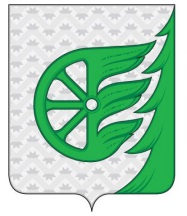 Администрация городского округа город ШахуньяНижегородской областиП О С Т А Н О В Л Е Н И Е